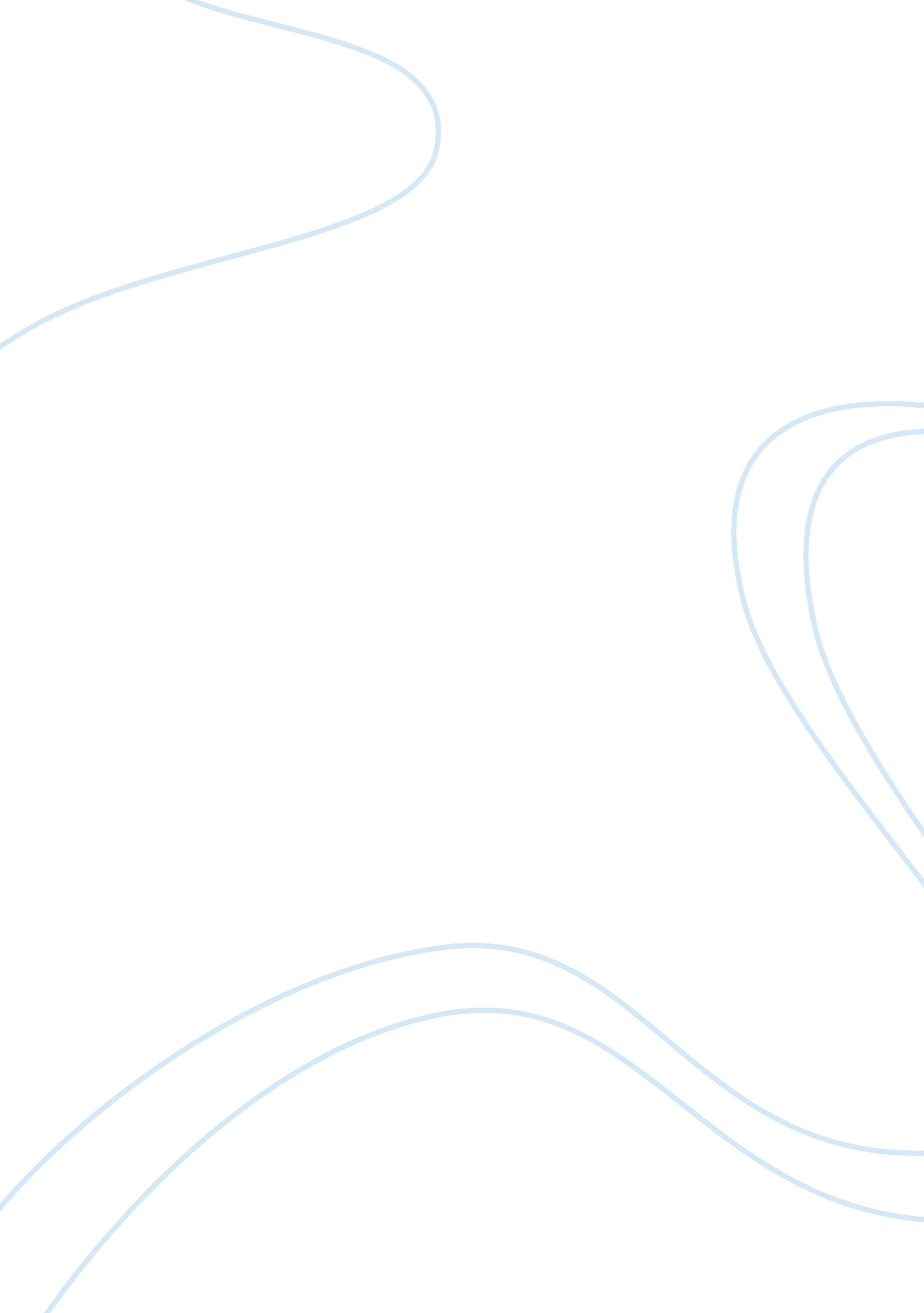 The card players by paul cezanneArt & Culture, Artists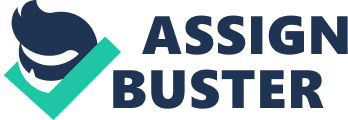 How would you describe the painting “ The Card Players” by Paul Cezanne - Impressionist/PostImpressionist? 
Though a portion of Paul Cézanne’s endeavor in “ The Card Players” reflects transient impact of light and color, the balanced weight allocated between its concrete and abstract visuals and the overall vividness, necessarily reducing the work’s ephemeral effect, altogether contribute a ‘ post impressionist’ approach. Instead of using a conventional illusion, Cézanne characterizes his structure to the optimum within the space of ambiguity where he can flexibly seek or locate potential natural order. 
As such, the symmetry exhibited by the bottle situated between the card players depicts fair distribution of order among significant objects in space. The two men who face each other over the table in equivalent positions and some degree of shade contrasts appear to provide a general countenance under equilibrium. Their solid forms which defy the painting’s abstract content to the point of direct recognition have been applied following a post impressionistic concept on color gradations in creative association to human element. 